EXCMO. AYUNTAMIENTO DE CARCELÉNNunca dejes de aprender porque la vida no deja de enseñarVerano Infantil CulturalSOLICITUD DE INSCRIPCIÓN VERANO INFANTIL 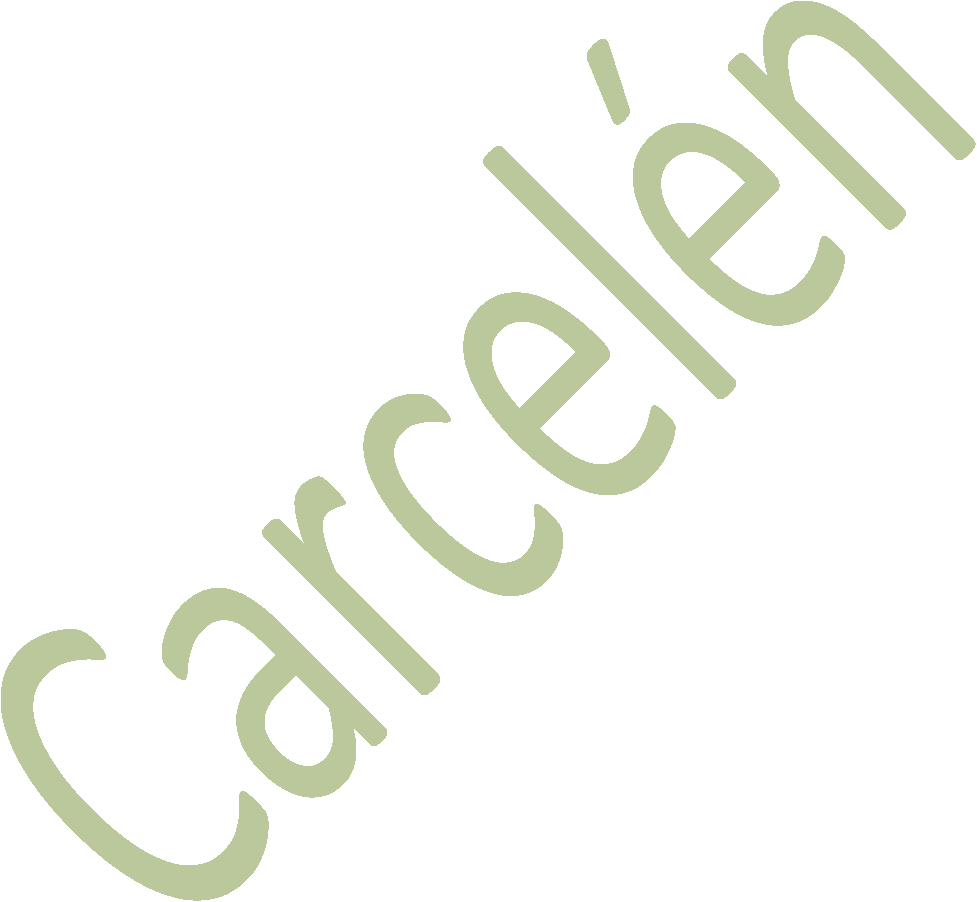 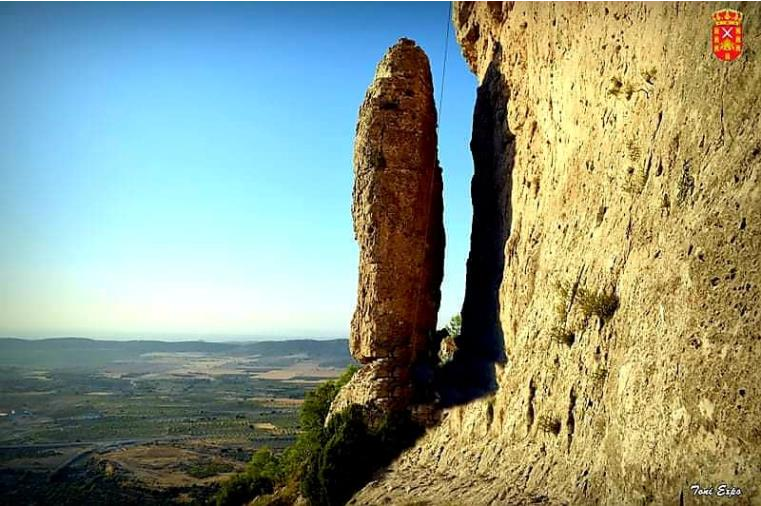 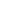 Según establece la ordenanza reguladora de Tasa por la Prestación del Servicio de Escuela de Verano y Talleres de Verano se establecerá una cuota mensual por curso de 25 € /alumno-a/mes. El pago de la cuota se realizará con carácter previo al inicio de la prestación, niñas, niños y jóvenes entre 3 y 12 años .Se adjuntará el recibo bancario abonado junto a la solicitud, en caso de baja comunicarlo al Ayuntamiento 15 días antes por escrito. Para que las actividades se puedan poner en marcha se necesita un grupo mínimo de alumnos/as inscritos. Plazas Limitadas , tendrán prioridad por orden de solicitud. Cuenta bancaria del ayuntamiento de Carcelén donde se deben abonar los recibos es ES59 3190 0018 53 0008170722NOMBRE Y APELLIDOS ALUMN@DNI/ NIEFECHA DE NACIMIENTOTUTOR/AFIRMA TUTOR/ADNI/NIE Y FECHA NAC.DIRECCIÓNTF/MÓVILEMAILDOMICILIACIÓNFECHASEÑALAR MESES VERANO INFANTIL JULIO (25€ persona):    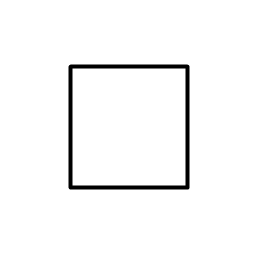 PRIMERA QUINCENA AGOSTO (12,50€ persona):   